Vacation Bible School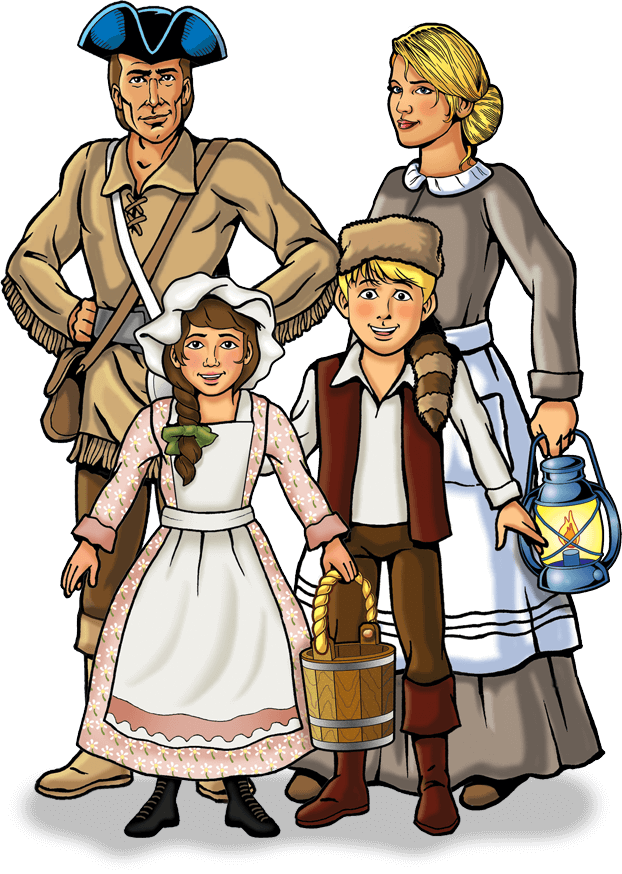 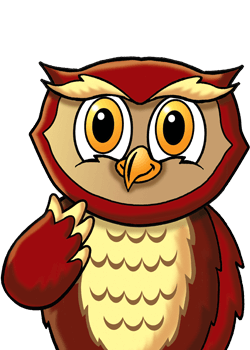 Tuesday – Friday, July 18-21, 20179 am to noon snack & lunch providedWheeler church of Christ1001 Alan Bean~Wheeler, TexasFor more information:(806) 333-2457, kccorse@hughes.netRegister and other info: www.wheelerchurch.org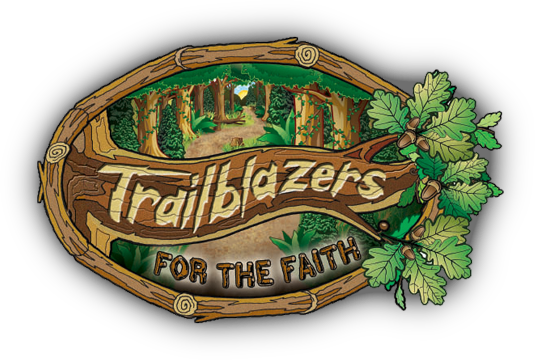 